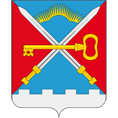 ПОСТАНОВЛЕНИЕ АДМИНИСТРАЦИЯ СЕЛЬСКОГО ПОСЕЛЕНИЯ АЛАКУРТТИ КАНДАЛАКШСКОГО РАЙОНАот 01 февраля 2021г.	                 		                                                      	                   № 9    О передаче муниципального имущества администрации сельского поселения Алакуртти в оперативное управление Муниципальному бюджетному учреждениюкультуры «Дом культуры и творчества Алакуртти»	В соответствии с Гражданским кодексом РФ, Федеральным Законом № 131-ФЗ от 06.10.2003 «Об общих принципах организации местного самоуправления в РФ», «Положения о порядке владения, пользования и распоряжения муниципальной собственностью сельского поселения Алакуртти Кандалакшского района», утвержденного решением Совета депутатов сельского поселения Алакуртти  Кандалакшского района №338 от 28.03.2017г.,  Решением Совета депутатов сельского поселения Алакуртти  Кандалакшского района №641 от 26.10.2020г. «О создании муниципального бюджетного учреждения культуры «Дом культуры и творчества Алакуртти»п о с т а н о в л я ю:Передать и закрепить на праве оперативного управления из казны администрации сельского поселения Алакуртти муниципальное недвижимое имущество – нежилое двухэтажное здание, расположенное по адресу: с. Алакуртти, ул. Данилова, д.9, 1967 года постройки, S=680.6м2, балансовая стоимость 4 844 280 руб.Начальнику отдела бюджетного учета и отчётности администрации сельского поселения Алакуртти Ситновой Н.В. отразить в балансе передачу имущества, указанного в п.1 настоящего постановления.Директору МБУ «Дом культуры и творчества Алакуртти» Хлопиной Е.Н. принять к учету и отразить в балансе передаваемое имущество.Контроль за исполнением настоящего постановления оставляю за собой.Врио главы администрациисельского поселения Алакуртти                                                                                Л.М. Зайцев